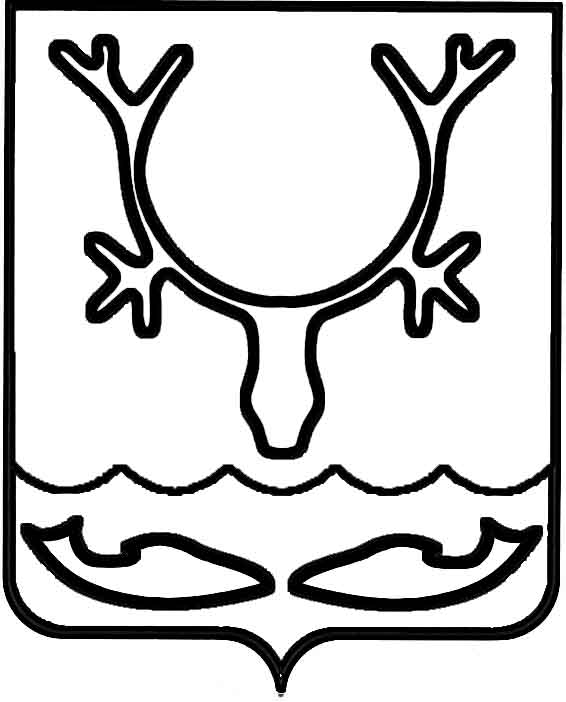 Администрация МО "Городской округ "Город Нарьян-Мар"ПОСТАНОВЛЕНИЕот “____” __________________ № ____________		г. Нарьян-МарВ целях создания атмосферы праздника для горожан, организации торгового обслуживания населения в предновогодние дни и удовлетворения покупательского спроса на товары новогоднего ассортимента, руководствуясь постановлением Администрации МО "Городской округ "Город Нарьян-Мар" от 16.05.2014 № 1325 "Об организации ярмарок выходного дня на территории МО "Городской округ "Город Нарьян-Мар", Администрация МО "Городской округ "Город Нарьян-Мар"П О С Т А Н О В Л Я Е Т:Управлению экономического и инвестиционного развития Администрации МО "Городской округ "Город Нарьян-Мар" организовать 24 декабря 2016 года                    с 11.00 часов до 15.00 часов на площади им. В.И.Ленина предновогоднюю ярмарку выходного дня по продаже новогодних елей, елочных украшений, сувенирно-подарочной продукции, товаров народного потребления, продуктов питания, сельскохозяйственной продукции.Предложить торговым организациям, независимо от организационно-правовых форм и форм собственности, индивидуальным предпринимателям принять участие в предновогодней ярмарке выходного дня и обеспечить соблюдение санитарных норм и правил торговли.Организатору предновогодней ярмарки выходного дня осуществлять действия в соответствии с приказом Департамента природных ресурсов, экологии и агропромышленного комплекса Ненецкого автономного округа от 04.07.2016 № 58-пр "Об утверждении порядка организации ярмарок и продажи товаров (выполнения работ, оказания услуг) на них на территории Ненецкого автономного округа". Муниципальному бюджетному учреждению "Чистый город" заключить               с участниками ярмарки договоры на предоставление места для продажи товаров (выполнения работ, предоставления услуг) на ярмарке выходного дня.Настоящее постановление вступает в силу со дня его принятия и подлежит официальному опубликованию.1512.20161502Об организации предновогодней ярмарки выходного дня 24 декабря 2016 годаГлава МО "Городской округ "Город Нарьян-Мар" Т.В.Федорова